Matematika 8 roč. ŠZŠ variant APracovný list – obvod trojuholníka, štvorca, obdĺžnika.Už vieme že :Vzorec pre výpočet obvodu trojuholníka je O = a+b+c , kde a, b, c sú dĺžky strán trojuholníka.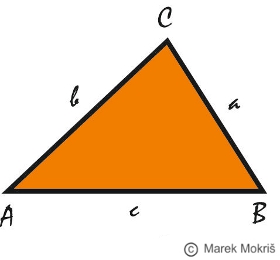 Vzorec pre výpočet obvodu štvorca je O = 4.a , kde a je veľkosť strany štvorca.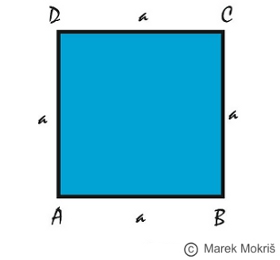 Vzorec pre výpočet obvodu obdĺžnika je O = 2.(a+b) , kde a, b sú dĺžky strán obdĺžnika.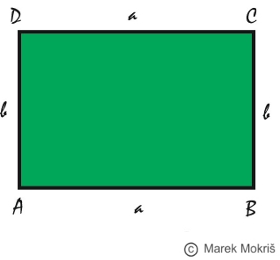 1. Vypočítaj obvod štvorcov a obdĺžnikov v tabuľke. Nedaj sa nachytať, dĺžky strán obdĺžnika musia byť v rovnakých jednotkách ! Premenené rozmery napíš do voľných stĺpčekov. Nezabudni napísať, na aké jednotky si premenil(a) strany a v akých jednotkách je obvod.   2. Vypočítaj obvod trojuholníkov v tabuľke. Nedaj sa nachytať, dĺžky strán trojuholníka 
    musia byť v rovnakých jednotkách ! Premenené rozmery napíš do voľných stĺpčekov. 
    Nezabudni napísať, na aké jednotky si premenil(a) strany a v akých jednotkách je obvod.   3. Vypočítaj: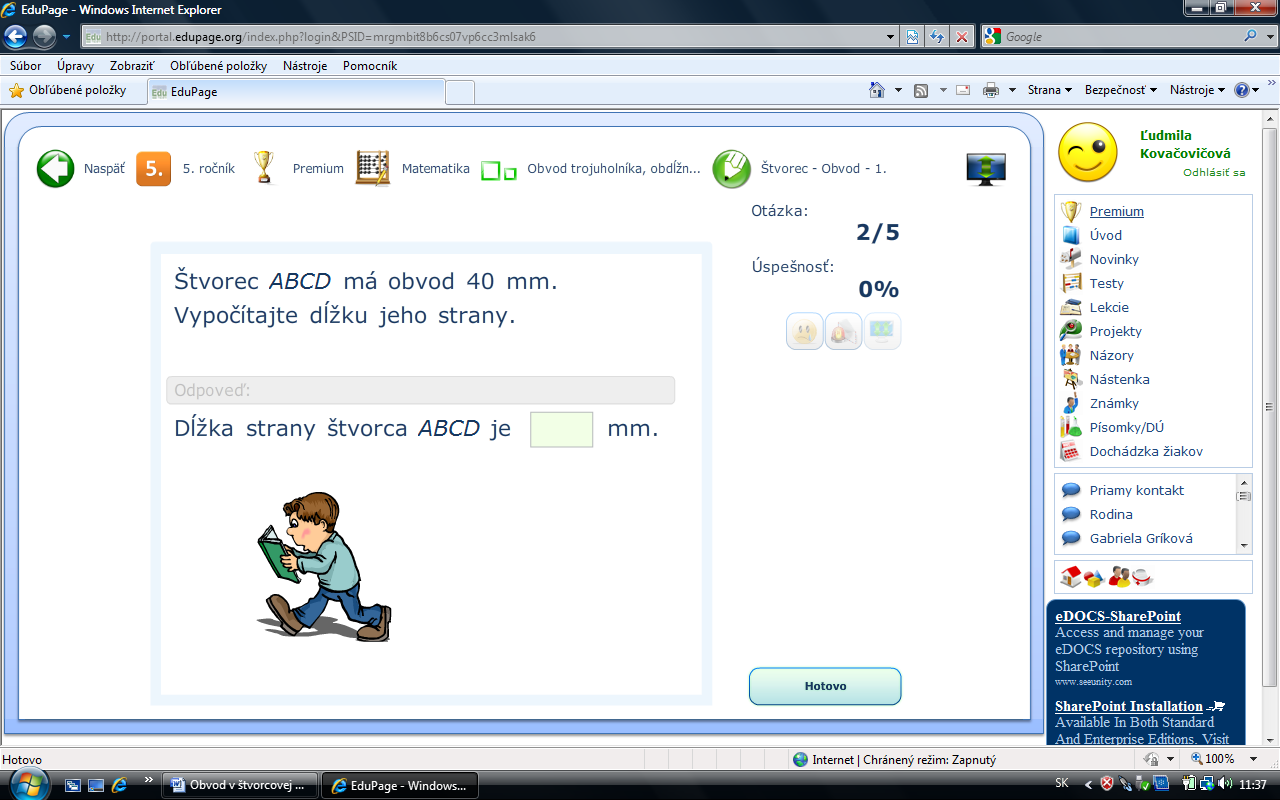 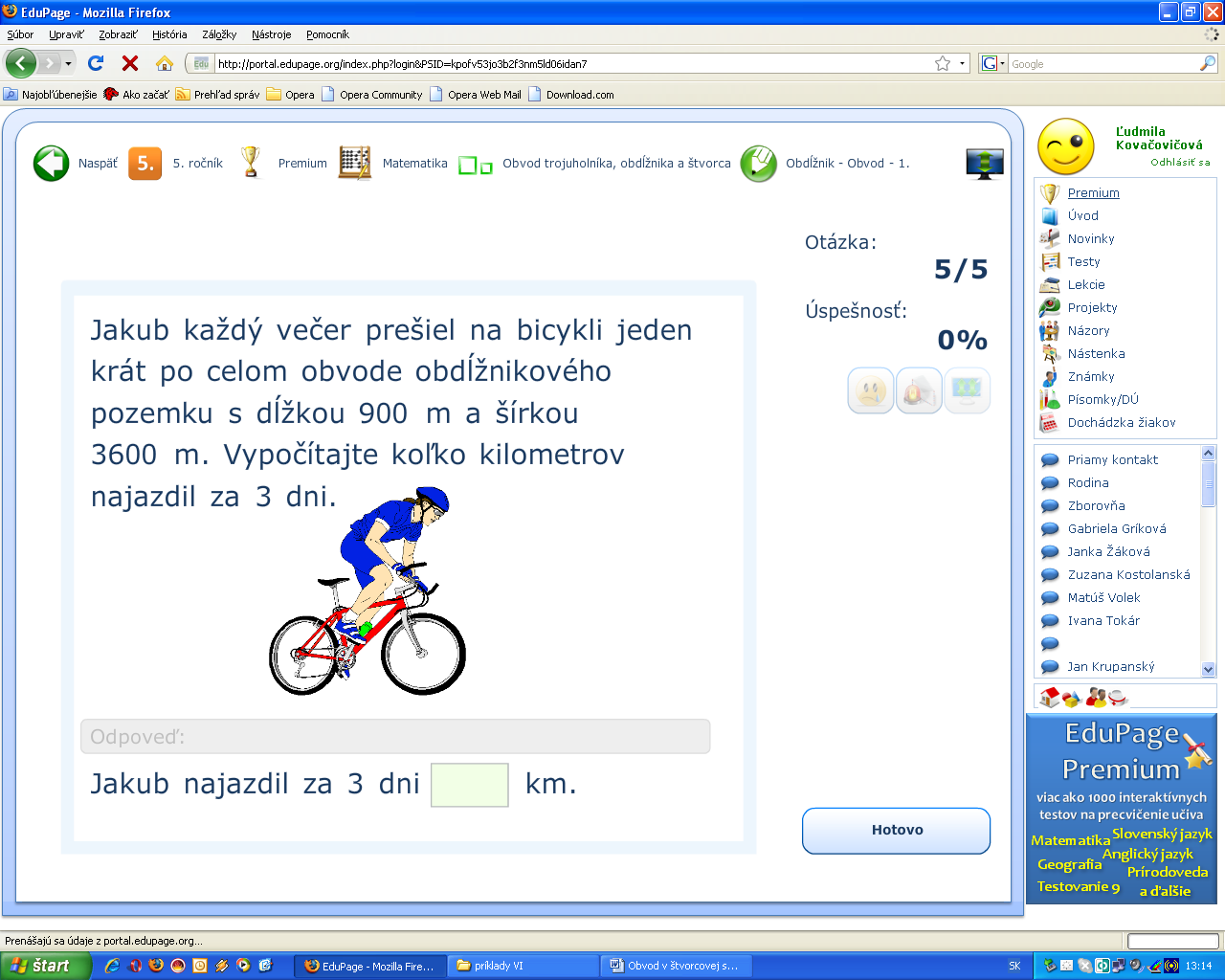 štvorecštvorecobdĺžnikobdĺžnikobdĺžnikobdĺžnikobdĺžnikstrana ajeho obvod strana astrana astrana bstrana bjeho obvod 24 cm10 cm28 cm35 cm5 cm65 cm78 cm80 cm9 cmtrojuholníktrojuholníktrojuholníktrojuholníktrojuholníktrojuholníktrojuholníkstrana astrana astrana bstrana bstrana cstrana bjeho obvod 16 cm22 cm28 cm135 m92 m79 m90 cm80 cm12 cm45 m62 m31 m